DOKUMENTASI PENELITIAN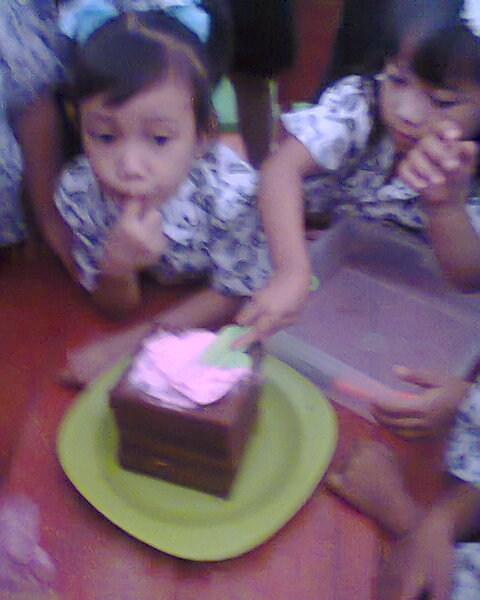 Anak sedang menghias kue ulang tahun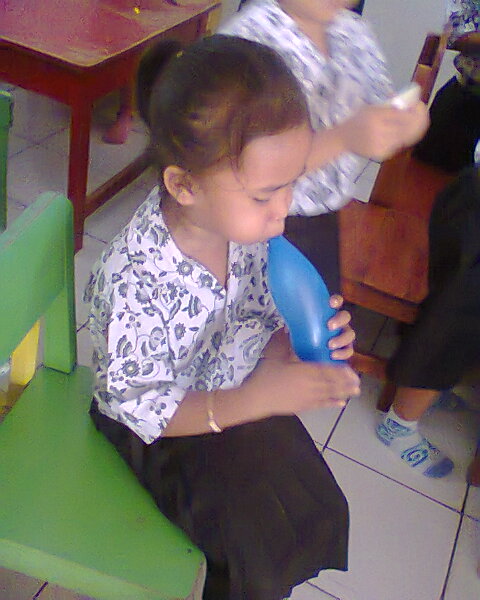 Anak sedang meniup balon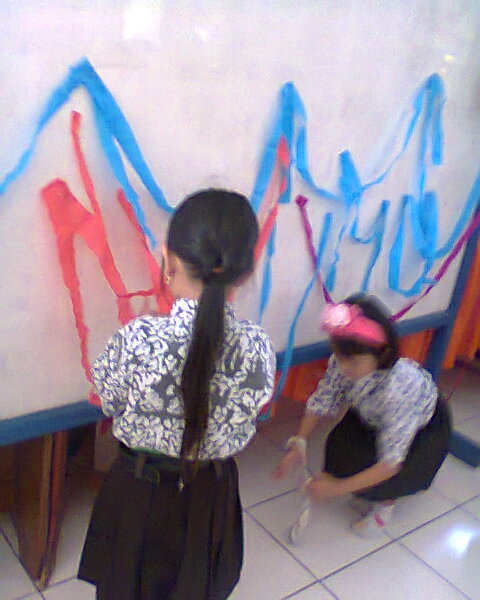 Anak sedang mendekorasi ruangan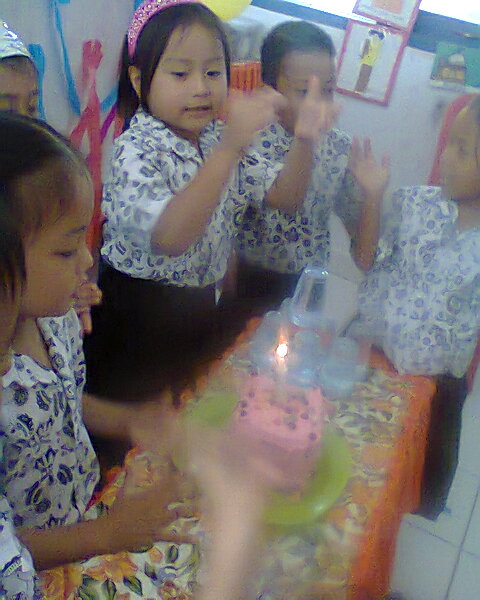 Anak sedang mengerjakan proyek hari ulang tahun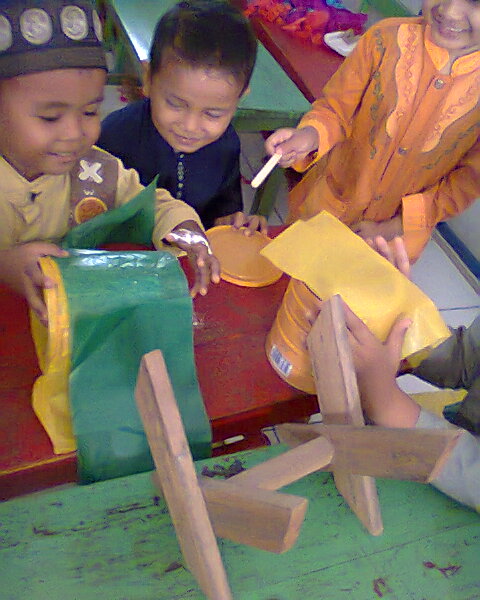 Anak sedang membuat bedug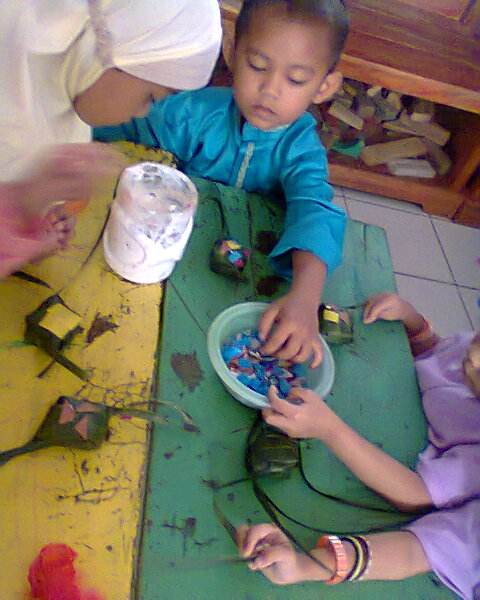 Anak sedang menghias ketupat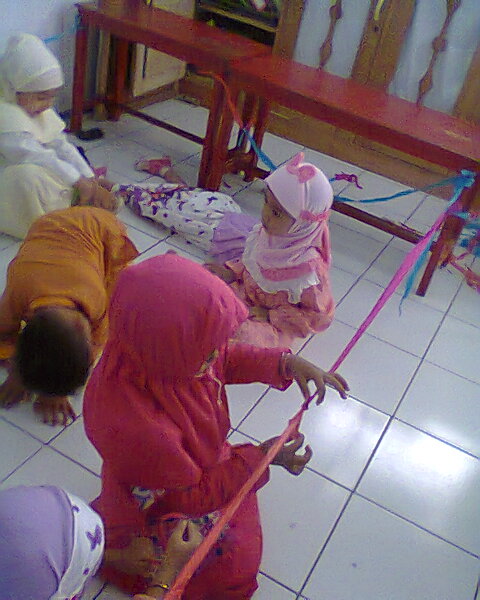 Anak sedang membuat garis pembatas tempat shalat ied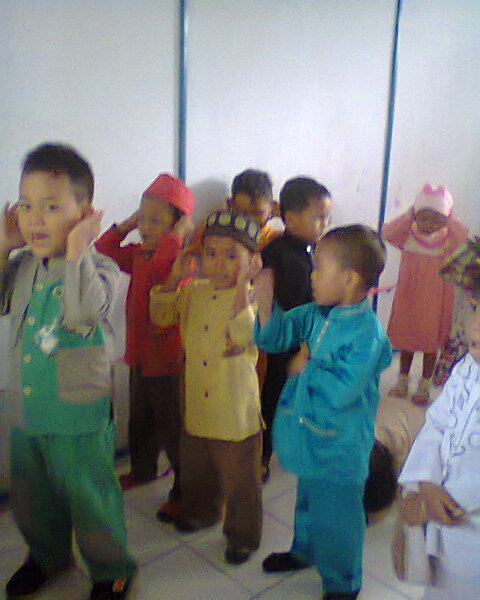 Anak sedang mengerjakan proyek hari lebaran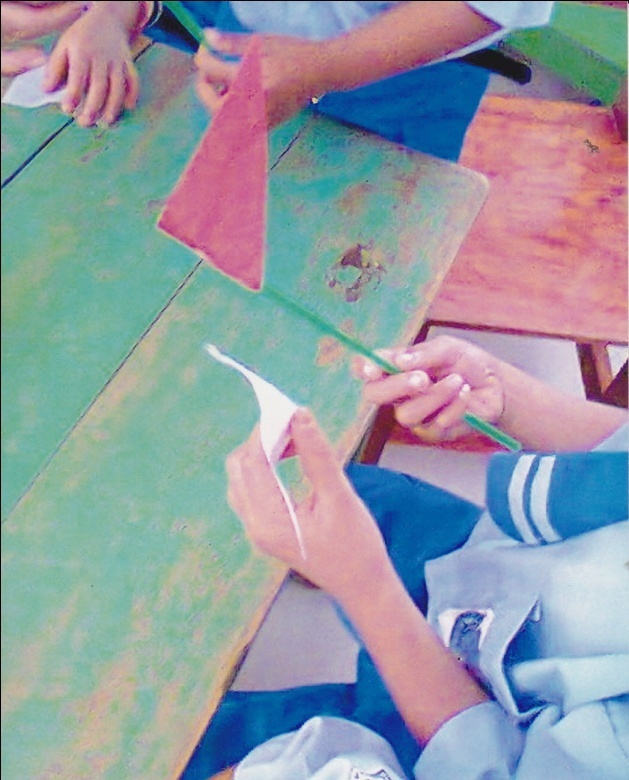 Anak sedang membuat bendera hias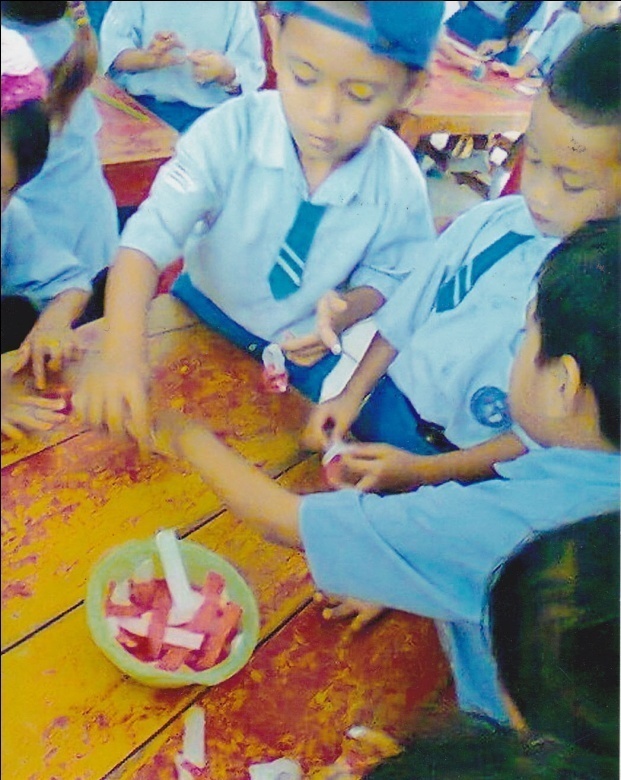 Anak sedang mebuat roncean merah-putih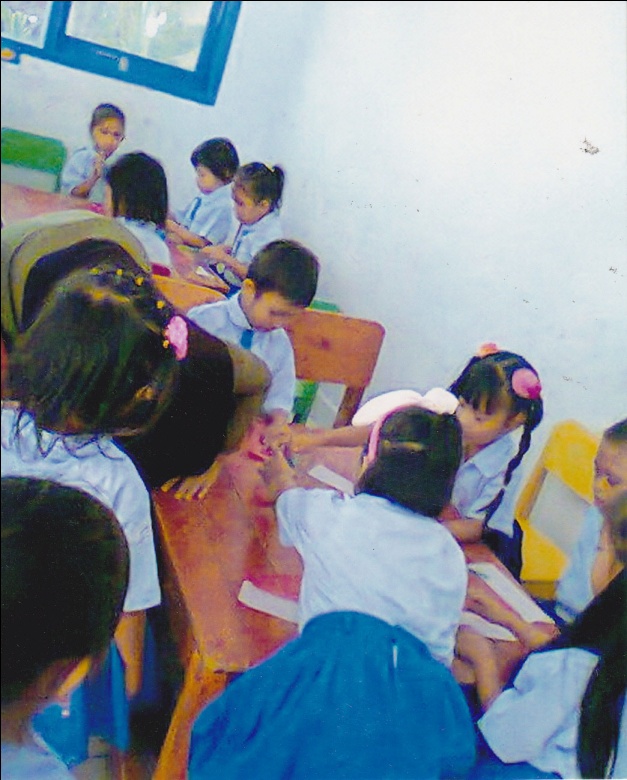 Anak sedang membuat umbul-umbul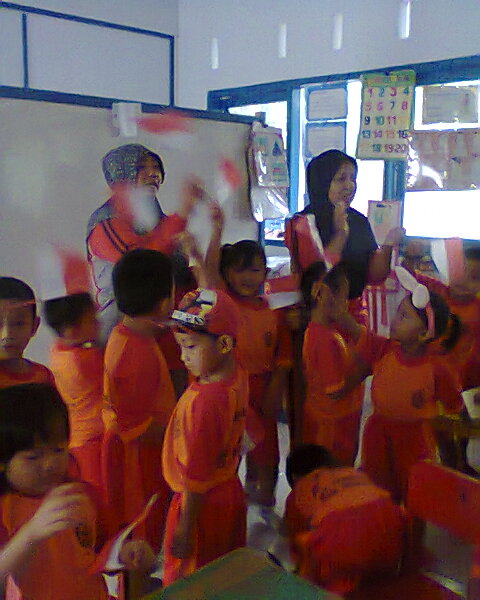 Anak sedang mengerjakan proyek 17 agustus